掛川市区長会連合会  理事会（12月）                                     　　令和５年12月11日(月) 午後１時30分～                                         掛川市役所４階会議室１次　　　第１  開　　会（互礼）２  会長あいさつ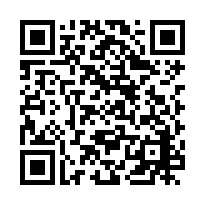 ３　市長あいさつ　　　　　　　市のwebページより動画の視聴ができます→４  議　　事（１）協議事項  　①令和５年度 協働によるまちづくり地区集会に関するアンケートの実施について【区長会連合会事務局】《区長及びまち協会長に配付》12月文書１（２）市等からの依頼に対する協議事項①掛川市敬老会あり方検討に向けてのアンケート調査について【長寿推進課】《区長に配付》12月依頼文書１（３）報告事項①自走式草刈り機の貸出制度（案）について【維持管理課】《区長に配付》12月報告１５　理事相互の情報共有と意見交換６　事務連絡（１）松ヶ岡見学会の開催について　　【区長会連合会事務局】《地区区長会長及びまち協会長に配付》別紙（２）行政事務取扱交付金の交付決定及び精算払い金の支払いについて　　【生涯学習協働推進課】《区長に配付》別紙（３）コミュニティ施設整備事業費補助金の活用について　　【生涯学習協働推進課】《区長及び小区長に配付》別紙（４）令和５年度 自治区役員名簿掲載情報の変更等について　　【区長会連合会事務局】《区長・小区長及びまち協会長に配付》別紙（５）掛川市区長会連合会役員視察研修の実施について　　　 【区長会連合会事務局】　  12月13日（水）㈱グリーンループ及び環境資源ギャラリー他　　大須賀支所　7：45 ／ 大東支所　8：00 ／ 極楽公園　8：30 集合・出発（６）１月理事会の開催について　　　　　　　　　　　　　 【区長会連合会事務局】　  １月10日（水）午後１時30分から　掛川市役所４階会議室１（７）その他配布物　　①地域安全ニュースかけがわ　　　　【掛川地区防犯協会】《区長・小区長に配付》７　閉　　会（互礼）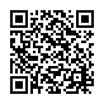 